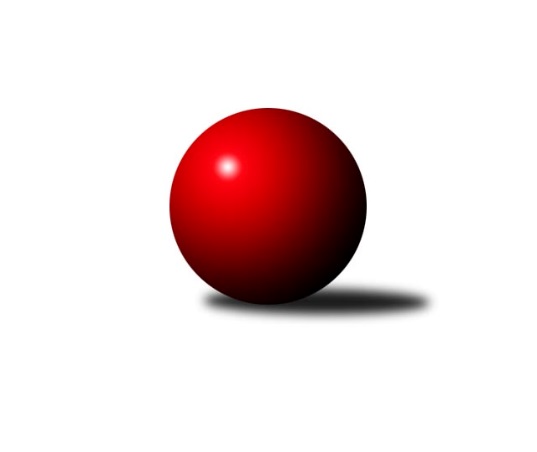 Č.13Ročník 2023/2024	1.6.2024 Jihomoravský KP2 jih 2023/2024Statistika 13. kolaTabulka družstev:		družstvo	záp	výh	rem	proh	skore	sety	průměr	body	plné	dorážka	chyby	1.	KK Vyškov D	11	10	0	1	57.0 : 9.0 	(58.0 : 30.0)	1700	20	1189	512	30.5	2.	SK Baník Ratíškovice C	12	9	0	3	48.0 : 24.0 	(55.0 : 41.0)	1669	18	1168	502	31	3.	SK Podlužan Prušánky D	11	8	0	3	46.0 : 20.0 	(60.0 : 28.0)	1689	16	1172	517	27.3	4.	TJ Sokol Vracov C	12	8	0	4	43.0 : 29.0 	(47.0 : 49.0)	1654	16	1164	490	34.9	5.	SK STAK Domanín	12	7	0	5	38.0 : 34.0 	(53.0 : 43.0)	1630	14	1152	478	37.2	6.	KK Vyškov E	10	5	0	5	31.0 : 29.0 	(43.5 : 36.5)	1650	10	1166	484	37.8	7.	TJ Jiskra Kyjov B	12	5	0	7	30.0 : 42.0 	(46.0 : 50.0)	1589	10	1131	458	41.8	8.	SK Baník Ratíškovice D	12	4	0	8	28.0 : 44.0 	(47.0 : 49.0)	1638	8	1166	472	43.1	9.	TJ Sokol Šanov D	12	4	0	8	26.0 : 46.0 	(39.0 : 57.0)	1559	8	1105	454	42.5	10.	SK Baník Ratíškovice E	12	3	0	9	22.0 : 50.0 	(39.0 : 57.0)	1554	6	1109	445	43.8	11.	TJ Sokol Mistřín D	12	1	0	11	15.0 : 57.0 	(24.5 : 71.5)	1575	2	1137	438	50.9Tabulka doma:		družstvo	záp	výh	rem	proh	skore	sety	průměr	body	maximum	minimum	1.	KK Vyškov D	6	6	0	0	32.0 : 4.0 	(32.5 : 15.5)	1753	12	1774	1728	2.	SK Baník Ratíškovice C	6	6	0	0	31.0 : 5.0 	(34.0 : 14.0)	1688	12	1746	1641	3.	SK Podlužan Prušánky D	5	5	0	0	26.0 : 4.0 	(30.0 : 10.0)	1841	10	1884	1758	4.	SK STAK Domanín	6	5	0	1	26.0 : 10.0 	(32.0 : 16.0)	1586	10	1657	1478	5.	TJ Sokol Vracov C	6	5	0	1	26.0 : 10.0 	(30.0 : 18.0)	1701	10	1787	1572	6.	TJ Jiskra Kyjov B	6	4	0	2	20.0 : 16.0 	(26.5 : 21.5)	1556	8	1593	1473	7.	TJ Sokol Šanov D	6	4	0	2	20.0 : 16.0 	(26.0 : 22.0)	1688	8	1723	1645	8.	KK Vyškov E	5	3	0	2	17.0 : 13.0 	(21.5 : 18.5)	1705	6	1783	1659	9.	SK Baník Ratíškovice D	6	3	0	3	17.0 : 19.0 	(26.0 : 22.0)	1635	6	1720	1583	10.	SK Baník Ratíškovice E	6	2	0	4	11.0 : 25.0 	(17.5 : 30.5)	1558	4	1614	1504	11.	TJ Sokol Mistřín D	6	0	0	6	5.0 : 31.0 	(10.5 : 37.5)	1537	0	1614	1414Tabulka venku:		družstvo	záp	výh	rem	proh	skore	sety	průměr	body	maximum	minimum	1.	KK Vyškov D	5	4	0	1	25.0 : 5.0 	(25.5 : 14.5)	1690	8	1829	1534	2.	SK Podlužan Prušánky D	6	3	0	3	20.0 : 16.0 	(30.0 : 18.0)	1658	6	1728	1553	3.	SK Baník Ratíškovice C	6	3	0	3	17.0 : 19.0 	(21.0 : 27.0)	1672	6	1769	1478	4.	TJ Sokol Vracov C	6	3	0	3	17.0 : 19.0 	(17.0 : 31.0)	1645	6	1711	1550	5.	KK Vyškov E	5	2	0	3	14.0 : 16.0 	(22.0 : 18.0)	1643	4	1673	1565	6.	SK STAK Domanín	6	2	0	4	12.0 : 24.0 	(21.0 : 27.0)	1641	4	1730	1527	7.	SK Baník Ratíškovice E	6	1	0	5	11.0 : 25.0 	(21.5 : 26.5)	1556	2	1684	1474	8.	SK Baník Ratíškovice D	6	1	0	5	11.0 : 25.0 	(21.0 : 27.0)	1632	2	1763	1480	9.	TJ Jiskra Kyjov B	6	1	0	5	10.0 : 26.0 	(19.5 : 28.5)	1595	2	1689	1510	10.	TJ Sokol Mistřín D	6	1	0	5	10.0 : 26.0 	(14.0 : 34.0)	1583	2	1680	1429	11.	TJ Sokol Šanov D	6	0	0	6	6.0 : 30.0 	(13.0 : 35.0)	1527	0	1707	1402Tabulka podzimní části:		družstvo	záp	výh	rem	proh	skore	sety	průměr	body	doma	venku	1.	KK Vyškov D	10	9	0	1	51.0 : 9.0 	(53.0 : 27.0)	1700	18 	5 	0 	0 	4 	0 	1	2.	SK Baník Ratíškovice C	10	8	0	2	43.0 : 17.0 	(49.0 : 31.0)	1717	16 	5 	0 	0 	3 	0 	2	3.	SK Podlužan Prušánky D	10	7	0	3	40.0 : 20.0 	(53.0 : 27.0)	1682	14 	5 	0 	0 	2 	0 	3	4.	TJ Sokol Vracov C	10	7	0	3	36.0 : 24.0 	(39.0 : 41.0)	1680	14 	4 	0 	1 	3 	0 	2	5.	SK STAK Domanín	10	6	0	4	32.0 : 28.0 	(43.0 : 37.0)	1625	12 	4 	0 	1 	2 	0 	3	6.	KK Vyškov E	10	5	0	5	31.0 : 29.0 	(43.5 : 36.5)	1650	10 	3 	0 	2 	2 	0 	3	7.	TJ Jiskra Kyjov B	10	4	0	6	24.0 : 36.0 	(36.0 : 44.0)	1575	8 	3 	0 	2 	1 	0 	4	8.	SK Baník Ratíškovice D	10	3	0	7	23.0 : 37.0 	(40.0 : 40.0)	1640	6 	2 	0 	3 	1 	0 	4	9.	TJ Sokol Šanov D	10	3	0	7	20.0 : 40.0 	(31.0 : 49.0)	1559	6 	3 	0 	2 	0 	0 	5	10.	SK Baník Ratíškovice E	10	2	0	8	16.0 : 44.0 	(31.0 : 49.0)	1527	4 	2 	0 	3 	0 	0 	5	11.	TJ Sokol Mistřín D	10	1	0	9	14.0 : 46.0 	(21.5 : 58.5)	1609	2 	0 	0 	5 	1 	0 	4Tabulka jarní části:		družstvo	záp	výh	rem	proh	skore	sety	průměr	body	doma	venku	1.	SK Podlužan Prušánky D	1	1	0	0	6.0 : 0.0 	(7.0 : 1.0)	1728	2 	0 	0 	0 	1 	0 	0 	2.	KK Vyškov D	1	1	0	0	6.0 : 0.0 	(5.0 : 3.0)	1774	2 	1 	0 	0 	0 	0 	0 	3.	TJ Sokol Vracov C	2	1	0	1	7.0 : 5.0 	(8.0 : 8.0)	1561	2 	1 	0 	0 	0 	0 	1 	4.	SK STAK Domanín	2	1	0	1	6.0 : 6.0 	(10.0 : 6.0)	1690	2 	1 	0 	0 	0 	0 	1 	5.	TJ Jiskra Kyjov B	2	1	0	1	6.0 : 6.0 	(10.0 : 6.0)	1631	2 	1 	0 	0 	0 	0 	1 	6.	SK Baník Ratíškovice E	2	1	0	1	6.0 : 6.0 	(8.0 : 8.0)	1625	2 	0 	0 	1 	1 	0 	0 	7.	TJ Sokol Šanov D	2	1	0	1	6.0 : 6.0 	(8.0 : 8.0)	1624	2 	1 	0 	0 	0 	0 	1 	8.	SK Baník Ratíškovice D	2	1	0	1	5.0 : 7.0 	(7.0 : 9.0)	1588	2 	1 	0 	0 	0 	0 	1 	9.	SK Baník Ratíškovice C	2	1	0	1	5.0 : 7.0 	(6.0 : 10.0)	1591	2 	1 	0 	0 	0 	0 	1 	10.	KK Vyškov E	0	0	0	0	0.0 : 0.0 	(0.0 : 0.0)	0	0 	0 	0 	0 	0 	0 	0 	11.	TJ Sokol Mistřín D	2	0	0	2	1.0 : 11.0 	(3.0 : 13.0)	1422	0 	0 	0 	1 	0 	0 	1 Zisk bodů pro družstvo:		jméno hráče	družstvo	body	zápasy	v %	dílčí body	sety	v %	1.	Libor Kuja 	SK Podlužan Prušánky D 	9	/	10	(90%)	18	/	20	(90%)	2.	Zdeněk Hosaja 	SK Podlužan Prušánky D 	8	/	9	(89%)	17	/	18	(94%)	3.	Josef Michálek 	KK Vyškov D 	8	/	9	(89%)	13	/	18	(72%)	4.	Marcel Šebek 	SK Baník Ratíškovice C 	8	/	10	(80%)	14	/	20	(70%)	5.	Jiří Formánek 	KK Vyškov D 	8	/	10	(80%)	14	/	20	(70%)	6.	Martina Nejedlíková 	TJ Sokol Vracov C 	8	/	12	(67%)	14	/	24	(58%)	7.	Jan Donneberger 	KK Vyškov D 	7	/	7	(100%)	11	/	14	(79%)	8.	Jan Minaříček 	SK Baník Ratíškovice C 	7	/	12	(58%)	13	/	24	(54%)	9.	Petr Snídal 	KK Vyškov D 	6	/	6	(100%)	8	/	12	(67%)	10.	Ondřej Repík 	TJ Sokol Vracov C 	6	/	9	(67%)	11	/	18	(61%)	11.	Jana Mačudová 	SK Baník Ratíškovice C 	6	/	9	(67%)	10	/	18	(56%)	12.	Martina Antošová 	SK Baník Ratíškovice C 	6	/	10	(60%)	12	/	20	(60%)	13.	Zbyněk Vašina 	SK STAK Domanín  	6	/	11	(55%)	15	/	22	(68%)	14.	Richard Juřík 	SK STAK Domanín  	6	/	12	(50%)	14	/	24	(58%)	15.	Eva Paulíčková 	TJ Jiskra Kyjov B 	6	/	12	(50%)	13	/	24	(54%)	16.	Jakub Juřík 	SK STAK Domanín  	6	/	12	(50%)	11	/	24	(46%)	17.	Jana Kovářová 	KK Vyškov E 	5	/	5	(100%)	8	/	10	(80%)	18.	Jaromír Tomiczek 	KK Vyškov E 	5	/	6	(83%)	11	/	12	(92%)	19.	Pavel Slavík 	SK Baník Ratíškovice D 	5	/	8	(63%)	11	/	16	(69%)	20.	Martin Kožnar 	TJ Sokol Šanov D 	5	/	8	(63%)	9	/	16	(56%)	21.	Lubomír Kyselka 	TJ Sokol Mistřín D 	5	/	8	(63%)	9	/	16	(56%)	22.	Radek Břečka 	TJ Sokol Vracov C 	5	/	8	(63%)	7	/	16	(44%)	23.	Josef Šlahůnek 	SK STAK Domanín  	5	/	9	(56%)	9	/	18	(50%)	24.	Tomáš Slížek 	SK Podlužan Prušánky D 	5	/	9	(56%)	8	/	18	(44%)	25.	Karolína Mašová 	TJ Jiskra Kyjov B 	5	/	11	(45%)	12	/	22	(55%)	26.	David Kotásek 	SK Baník Ratíškovice E 	4	/	5	(80%)	6.5	/	10	(65%)	27.	Filip Benada 	SK Podlužan Prušánky D 	4	/	5	(80%)	6	/	10	(60%)	28.	Milana Alánová 	KK Vyškov E 	4	/	7	(57%)	7	/	14	(50%)	29.	Ivan Januška 	TJ Sokol Šanov D 	4	/	8	(50%)	9	/	16	(56%)	30.	Jindřich Burďák 	TJ Jiskra Kyjov B 	4	/	8	(50%)	9	/	16	(56%)	31.	Oldřiška Varmužová 	TJ Sokol Šanov D 	4	/	9	(44%)	6	/	18	(33%)	32.	Jakub Mecl 	SK Baník Ratíškovice D 	4	/	10	(40%)	9	/	20	(45%)	33.	Jakub Vančík 	TJ Jiskra Kyjov B 	4	/	10	(40%)	8	/	20	(40%)	34.	Martin Švrček 	SK Baník Ratíškovice D 	3	/	5	(60%)	7	/	10	(70%)	35.	Radek Šeďa 	SK Podlužan Prušánky D 	3	/	5	(60%)	6	/	10	(60%)	36.	Lenka Spišiaková 	TJ Sokol Šanov D 	3	/	5	(60%)	5	/	10	(50%)	37.	Běla Omastová 	KK Vyškov E 	3	/	6	(50%)	6	/	12	(50%)	38.	Kryštof Pevný 	KK Vyškov D 	3	/	6	(50%)	5	/	12	(42%)	39.	Michal Zdražil 	SK Baník Ratíškovice D 	3	/	7	(43%)	8	/	14	(57%)	40.	Kristýna Ševelová 	SK Baník Ratíškovice E 	3	/	7	(43%)	8	/	14	(57%)	41.	Kristýna Košuličová 	SK Baník Ratíškovice E 	3	/	7	(43%)	7	/	14	(50%)	42.	Dušan Urubek 	TJ Sokol Mistřín D 	3	/	7	(43%)	4	/	14	(29%)	43.	Veronika Presová 	TJ Sokol Vracov C 	3	/	9	(33%)	6	/	18	(33%)	44.	Nikola Plášková 	TJ Sokol Vracov C 	2	/	3	(67%)	4	/	6	(67%)	45.	Kateřina Bařinová 	TJ Sokol Mistřín D 	2	/	3	(67%)	4	/	6	(67%)	46.	Michal Plášek 	TJ Sokol Vracov C 	2	/	3	(67%)	3	/	6	(50%)	47.	Miroslav Poledník 	KK Vyškov D 	2	/	3	(67%)	3	/	6	(50%)	48.	Tomáš Koplík st.	SK Baník Ratíškovice C 	2	/	4	(50%)	4	/	8	(50%)	49.	Karel Mecl 	SK Baník Ratíškovice D 	2	/	5	(40%)	3	/	10	(30%)	50.	František Hél 	TJ Sokol Šanov D 	2	/	6	(33%)	4	/	12	(33%)	51.	Marie Kobylková 	SK Baník Ratíškovice E 	2	/	6	(33%)	3	/	12	(25%)	52.	Jitka Usnulová 	KK Vyškov E 	2	/	7	(29%)	4	/	14	(29%)	53.	Petr Bařina 	TJ Sokol Mistřín D 	2	/	7	(29%)	3.5	/	14	(25%)	54.	Václav Koplík 	SK Baník Ratíškovice E 	2	/	8	(25%)	6	/	16	(38%)	55.	Vladimír Crhonek 	KK Vyškov D 	1	/	1	(100%)	2	/	2	(100%)	56.	Dan Schüler 	SK Baník Ratíškovice D 	1	/	1	(100%)	2	/	2	(100%)	57.	Marek Zaoral 	KK Vyškov E 	1	/	2	(50%)	3	/	4	(75%)	58.	Alexandr Lucký 	SK Baník Ratíškovice E 	1	/	2	(50%)	2	/	4	(50%)	59.	Martin Peringer 	TJ Sokol Vracov C 	1	/	2	(50%)	1	/	4	(25%)	60.	Ludmila Tomiczková 	KK Vyškov E 	1	/	4	(25%)	4.5	/	8	(56%)	61.	Vojtěch Filípek 	SK STAK Domanín  	1	/	4	(25%)	4	/	8	(50%)	62.	Michal Ambrozek 	TJ Jiskra Kyjov B 	1	/	5	(20%)	3	/	10	(30%)	63.	Antonín Zýbal 	SK Baník Ratíškovice E 	1	/	11	(9%)	5.5	/	22	(25%)	64.	Martin Šubrt 	TJ Jiskra Kyjov B 	0	/	1	(0%)	1	/	2	(50%)	65.	Antonín Pihar 	SK Podlužan Prušánky D 	0	/	1	(0%)	1	/	2	(50%)	66.	Martin Ďurko 	TJ Sokol Šanov D 	0	/	1	(0%)	0	/	2	(0%)	67.	Tomáš Pokoj 	SK Baník Ratíškovice E 	0	/	1	(0%)	0	/	2	(0%)	68.	Jiří Mika 	TJ Sokol Šanov D 	0	/	2	(0%)	1	/	4	(25%)	69.	Ilona Lužová 	TJ Sokol Mistřín D 	0	/	3	(0%)	1	/	6	(17%)	70.	Jiří Alán 	KK Vyškov E 	0	/	3	(0%)	0	/	6	(0%)	71.	Ludvík Vašulka 	TJ Sokol Mistřín D 	0	/	4	(0%)	0	/	8	(0%)	72.	Zdeněk Adamík 	TJ Sokol Mistřín D 	0	/	5	(0%)	1	/	10	(10%)	73.	Jan Klimentík 	TJ Sokol Šanov D 	0	/	7	(0%)	3	/	14	(21%)	74.	Michal Kos 	TJ Sokol Mistřín D 	0	/	7	(0%)	1	/	14	(7%)	75.	Filip Schreiber 	SK Baník Ratíškovice D 	0	/	8	(0%)	4	/	16	(25%)Průměry na kuželnách:		kuželna	průměr	plné	dorážka	chyby	výkon na hráče	1.	Prušánky, 1-4	1774	1234	540	34.5	(443.6)	2.	KK Vyškov, 1-4	1696	1184	512	36.0	(424.1)	3.	Šanov, 1-4	1683	1192	491	39.6	(420.8)	4.	TJ Sokol Vracov, 1-6	1663	1170	492	39.5	(415.8)	5.	Ratíškovice, 1-4	1614	1145	469	39.9	(403.6)	6.	TJ Sokol Mistřín, 1-4	1606	1142	463	44.0	(401.6)	7.	Domanín, 1-2	1545	1089	455	33.1	(386.3)	8.	Kyjov, 1-2	1539	1103	435	38.9	(384.9)Nejlepší výkony na kuželnách:Prušánky, 1-4SK Podlužan Prušánky D	1884	7. kolo	Tomáš Slížek 	SK Podlužan Prušánky D	518	11. koloSK Podlužan Prušánky D	1882	9. kolo	Zdeněk Hosaja 	SK Podlužan Prušánky D	508	13. koloSK Podlužan Prušánky D	1871	11. kolo	Tomáš Slížek 	SK Podlužan Prušánky D	488	9. koloKK Vyškov D	1829	9. kolo	Libor Kuja 	SK Podlužan Prušánky D	485	9. koloSK Podlužan Prušánky D	1818	13. kolo	Jiří Formánek 	KK Vyškov D	484	9. koloSK Podlužan Prušánky D	1810	4. kolo	Zdeněk Hosaja 	SK Podlužan Prušánky D	479	7. koloKK Vyškov E	1765	13. kolo	Pavel Slavík 	SK Baník Ratíškovice D	478	7. koloSK Baník Ratíškovice D	1763	7. kolo	Libor Kuja 	SK Podlužan Prušánky D	474	7. koloSK Podlužan Prušánky D	1758	1. kolo	Lubomír Kyselka 	TJ Sokol Mistřín D	473	4. koloTJ Sokol Šanov D	1707	11. kolo	Zdeněk Hosaja 	SK Podlužan Prušánky D	473	4. koloKK Vyškov, 1-4KK Vyškov E	1783	2. kolo	Jaromír Tomiczek 	KK Vyškov E	479	7. koloKK Vyškov D	1774	12. kolo	Petr Snídal 	KK Vyškov D	478	5. koloKK Vyškov D	1764	3. kolo	Pavel Slavík 	SK Baník Ratíškovice D	472	10. koloKK Vyškov D	1753	6. kolo	Milana Alánová 	KK Vyškov E	471	11. koloKK Vyškov D	1750	10. kolo	Jiří Formánek 	KK Vyškov D	468	6. koloKK Vyškov D	1749	5. kolo	Jana Kovářová 	KK Vyškov E	468	2. koloSK Baník Ratíškovice C	1744	9. kolo	Martina Antošová 	SK Baník Ratíškovice C	465	9. koloKK Vyškov D	1728	8. kolo	Josef Michálek 	KK Vyškov D	464	3. koloSK STAK Domanín 	1723	12. kolo	Josef Michálek 	KK Vyškov D	463	12. koloKK Vyškov E	1706	11. kolo	Jitka Usnulová 	KK Vyškov E	460	2. koloŠanov, 1-4KK Vyškov D	1771	4. kolo	Jiří Formánek 	KK Vyškov D	467	4. koloTJ Sokol Šanov D	1723	8. kolo	Oldřiška Varmužová 	TJ Sokol Šanov D	464	10. koloTJ Sokol Šanov D	1716	12. kolo	Jan Donneberger 	KK Vyškov D	463	4. koloTJ Sokol Šanov D	1696	10. kolo	Ondřej Repík 	TJ Sokol Vracov C	458	6. koloTJ Sokol Vracov C	1695	6. kolo	Oldřiška Varmužová 	TJ Sokol Šanov D	455	8. koloTJ Sokol Šanov D	1682	6. kolo	Martin Kožnar 	TJ Sokol Šanov D	451	6. koloKK Vyškov E	1671	8. kolo	Ivan Januška 	TJ Sokol Šanov D	444	4. koloTJ Jiskra Kyjov B	1668	12. kolo	Ivan Januška 	TJ Sokol Šanov D	444	8. koloTJ Sokol Šanov D	1667	4. kolo	Oldřiška Varmužová 	TJ Sokol Šanov D	443	12. koloTJ Sokol Mistřín D	1649	10. kolo	Karolína Mašová 	TJ Jiskra Kyjov B	443	12. koloTJ Sokol Vracov, 1-6TJ Sokol Vracov C	1787	7. kolo	Martina Nejedlíková 	TJ Sokol Vracov C	487	7. koloTJ Sokol Vracov C	1772	2. kolo	Ondřej Repík 	TJ Sokol Vracov C	483	10. koloSK Baník Ratíškovice C	1769	7. kolo	Ondřej Repík 	TJ Sokol Vracov C	478	2. koloTJ Sokol Vracov C	1714	4. kolo	Ondřej Repík 	TJ Sokol Vracov C	472	7. koloSK Podlužan Prušánky D	1704	10. kolo	Martin Peringer 	TJ Sokol Vracov C	466	8. koloTJ Sokol Vracov C	1689	10. kolo	Jan Minaříček 	SK Baník Ratíškovice C	456	7. koloTJ Jiskra Kyjov B	1689	2. kolo	Radek Břečka 	TJ Sokol Vracov C	455	2. koloTJ Sokol Vracov C	1674	8. kolo	Martina Nejedlíková 	TJ Sokol Vracov C	454	8. koloSK Baník Ratíškovice E	1594	8. kolo	Martina Nejedlíková 	TJ Sokol Vracov C	452	4. koloTJ Sokol Vracov C	1572	12. kolo	Richard Juřík 	SK STAK Domanín 	451	4. koloRatíškovice, 1-4SK Baník Ratíškovice C	1746	8. kolo	Jan Minaříček 	SK Baník Ratíškovice C	473	2. koloKK Vyškov D	1739	7. kolo	Martina Nejedlíková 	TJ Sokol Vracov C	463	3. koloSK Podlužan Prušánky D	1728	12. kolo	Pavel Slavík 	SK Baník Ratíškovice D	460	11. koloSK Baník Ratíškovice D	1720	11. kolo	Jiří Formánek 	KK Vyškov D	459	7. koloSK Baník Ratíškovice C	1705	1. kolo	Michal Zdražil 	SK Baník Ratíškovice D	451	11. koloSK Baník Ratíškovice C	1704	12. kolo	Dušan Urubek 	TJ Sokol Mistřín D	449	6. koloSK Baník Ratíškovice C	1699	10. kolo	Dan Schüler 	SK Baník Ratíškovice D	445	12. koloSK Baník Ratíškovice C	1679	6. kolo	Jana Mačudová 	SK Baník Ratíškovice C	444	8. koloTJ Sokol Vracov C	1662	3. kolo	Kryštof Pevný 	KK Vyškov D	443	7. koloSK Baník Ratíškovice D	1658	5. kolo	Jan Minaříček 	SK Baník Ratíškovice C	442	12. koloTJ Sokol Mistřín, 1-4SK STAK Domanín 	1730	9. kolo	Martina Nejedlíková 	TJ Sokol Vracov C	495	1. koloTJ Sokol Vracov C	1711	1. kolo	Kristýna Ševelová 	SK Baník Ratíškovice E	474	13. koloSK Baník Ratíškovice C	1696	11. kolo	Richard Juřík 	SK STAK Domanín 	469	9. koloSK Baník Ratíškovice E	1684	13. kolo	Jaromír Tomiczek 	KK Vyškov E	451	3. koloKK Vyškov E	1661	3. kolo	Dušan Urubek 	TJ Sokol Mistřín D	445	9. koloTJ Sokol Mistřín D	1614	11. kolo	Eva Paulíčková 	TJ Jiskra Kyjov B	442	7. koloTJ Sokol Mistřín D	1606	9. kolo	Zbyněk Vašina 	SK STAK Domanín 	440	9. koloTJ Jiskra Kyjov B	1572	7. kolo	Veronika Presová 	TJ Sokol Vracov C	436	1. koloTJ Sokol Mistřín D	1572	1. kolo	Dušan Urubek 	TJ Sokol Mistřín D	436	11. koloTJ Sokol Mistřín D	1509	3. kolo	Jan Minaříček 	SK Baník Ratíškovice C	434	11. koloDomanín, 1-2SK STAK Domanín 	1657	13. kolo	Zbyněk Vašina 	SK STAK Domanín 	436	13. koloSK STAK Domanín 	1616	8. kolo	Richard Juřík 	SK STAK Domanín 	433	3. koloSK STAK Domanín 	1602	3. kolo	Zbyněk Vašina 	SK STAK Domanín 	425	8. koloSK STAK Domanín 	1599	6. kolo	Josef Šlahůnek 	SK STAK Domanín 	422	6. koloSK STAK Domanín 	1566	5. kolo	Jakub Juřík 	SK STAK Domanín 	420	13. koloSK Podlužan Prušánky D	1553	6. kolo	Richard Juřík 	SK STAK Domanín 	417	6. koloKK Vyškov D	1534	1. kolo	Jan Donneberger 	KK Vyškov D	417	1. koloTJ Jiskra Kyjov B	1510	8. kolo	Zbyněk Vašina 	SK STAK Domanín 	414	5. koloSK Baník Ratíškovice E	1486	5. kolo	Jindřich Burďák 	TJ Jiskra Kyjov B	410	8. koloSK Baník Ratíškovice C	1478	13. kolo	Zdeněk Hosaja 	SK Podlužan Prušánky D	409	6. koloKyjov, 1-2SK Podlužan Prušánky D	1657	5. kolo	Libor Kuja 	SK Podlužan Prušánky D	427	5. koloTJ Jiskra Kyjov B	1593	13. kolo	Karolína Mašová 	TJ Jiskra Kyjov B	422	13. koloTJ Jiskra Kyjov B	1581	1. kolo	Jakub Vančík 	TJ Jiskra Kyjov B	419	9. koloTJ Jiskra Kyjov B	1580	5. kolo	Antonín Pihar 	SK Podlužan Prušánky D	418	5. koloKK Vyškov D	1576	11. kolo	Petr Snídal 	KK Vyškov D	415	11. koloTJ Jiskra Kyjov B	1564	9. kolo	Martina Nejedlíková 	TJ Sokol Vracov C	414	13. koloTJ Sokol Vracov C	1550	13. kolo	Tomáš Slížek 	SK Podlužan Prušánky D	414	5. koloTJ Jiskra Kyjov B	1543	3. kolo	Jindřich Burďák 	TJ Jiskra Kyjov B	413	5. koloSK Baník Ratíškovice D	1480	9. kolo	Nikola Plášková 	TJ Sokol Vracov C	409	13. koloSK Baník Ratíškovice E	1474	3. kolo	David Kotásek 	SK Baník Ratíškovice E	404	3. koloČetnost výsledků:	6.0 : 0.0	10x	5.0 : 1.0	22x	4.0 : 2.0	12x	2.0 : 4.0	4x	1.0 : 5.0	9x	0.0 : 6.0	8x